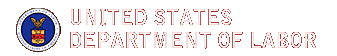 Top of FormBottom of FormA to Z Index | En Español | Contact Us | FAQs | About OSHAOSHANewsletter   RSS Feeds   Print This Page   Text Size 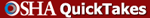 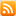 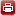 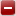 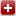 Freedom of Information Act  |  Privacy & Security Statement  |  Disclaimers  |  Customer Survey  |  Important Web Site Notices  |  International  |  Contact Us U.S. Department of Labor  |  Occupational Safety & Health Administration  |  200 Constitution Ave., NW, Washington, DC 20210
Telephone: 800-321-OSHA (6742)  |  TTY: 877-889-5627
www.OSHA.gov 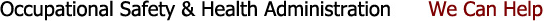 What's New | OfficesWhat's New | OfficesHome Workers Regulations Enforcement Data & Statistics Training Publications Newsroom Small Business Home Workers Regulations Enforcement Data & Statistics Training Publications Newsroom Small Business 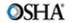 